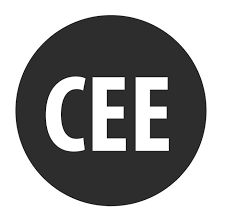 Fiche de proposition de réseau         (Écrire en noir s’il vous plait)Nom de la personne présentant le projet de formation :Adresse courriel (du CSSDM si vous êtes un employé) :Lieu de travail (école) :Fonction sur votre lieu de travail régulier :Expérience en lien avec cette offre de service :Type d’activitéGroupe d’enseignants visé [catalogue] (utilisez la liste en annexe 1 en copiant collant votre choix) :À quelle discipline se rapporte votre activité [catalogue] (utilisez l’annexe 2 en copiant collant votre choix) :Titre souhaité pour l’activité : Matériel requis par les participants :Objectif (s) de l’activité :Compétence(s) professionnelle(s) visée(s) :Résumé du contenu (150 mots maximum) :Préalables :Durée de l’activité :    Disponibilités pour donner votre réseau Biographie : Autres commentaires en lien avec votre proposition de formation :Comment avez-vous entendu parler du CEE?Respect de la mission du CEE :La mission du CEE est avant tout le partage par les pairs, au sein du CSSDM. Lorsque vous présentez une formation au CEE, nous vous invitons à garder en tête cette mission qui est l’entraide et le partage d’expertise, entre collègues.Merci de votre implication. Vous contribuez grandement au rayonnement de l’expertise de nos enseignants à travers le CSSDM.